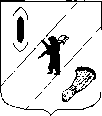 АДМИНИСТРАЦИЯ  ГАВРИЛОВ - ЯМСКОГОМУНИЦИПАЛЬНОГО  РАЙОНАПОСТАНОВЛЕНИЕ14.09.2020  № 725Об утверждении  муниципальной программы«Развитие сельского хозяйства в Гаврилов - Ямском муниципальном  районе » на 2021 – 2025годы( в редакции постановления от 05.04.2021 №319; 22.12.2021 №1064;  22.12.2021 №1065)В соответствии с постановлением Администрации Гаврилов - Ямского муниципального района от 04.08.2017 № 817 «Об утверждении Порядка разработки, реализации и оценки эффективности муниципальных программ Гаврилов-Ямского муниципального района», руководствуясь статьей 26 Устава Гаврилов-Ямского муниципального района Ярославской области,АДМИНИСТРАЦИЯ МУНИЦИПАЛЬНОГО РАЙОНА ПОСТАНОВЛЯЕТ:      1. Утвердить    муниципальную   программу «Развитие сельского хозяйства в  Гаврилов - Ямском муниципальном  районе » на 2021 – 2025 годы (Приложение).        2. Контроль за исполнением постановления возложить на заместителя Главы Администрации муниципального района Шабарову В.Н.     3. Постановление опубликовать в  районной массовой газете «Гаврилов-Ямский вестник» и  разместить на официальном сайте Администрации муниципального района.          4. Постановление вступает в силу с момента официального опубликования.Глава Администрациимуниципального района	                                                          А.А. Комаров                                                                                 Приложение   к постановлению                                                                                  Администрации  Гаврилов-Ямского                                              муниципального района                                                от  14.09.2020        № 725	                                                                          ( в редакции постановления Администрации                                                                                                          муниципального района от 05.04.2021                                                                                 №319; 22.12.2021 №1064;  22.12.2021 №1065)  Муниципальная  программа «Развитие сельского хозяйства в  Гаврилов - Ямском муниципальном  районе » на 2021 – 2025ПАСПОРТМУНИЦИПАЛЬНОЙ ПРОГРАММЫ* - ожидаемые расходы1.Содержание проблемы и обоснование необходимости ее решения программно-целевыми методами.     Сельское хозяйство Гаврилов-Ямского муниципального района - сфера
экономической деятельности по производству сельскохозяйственной
продукции в целях обеспечения населения качественным продовольствием и содействия устойчивому развитию сельских территорий.   На территории Гаврилов-Ямского муниципального района осуществляют
деятельность по производству сельскохозяйственной продукции 12
предприятий отрасли.Основным направлением производства продукции является производство молока. Доля молока в выручке составляет 76 %. Растениеводство в основном направлено на обеспечение кормами отрасли животноводства.     В агропромышленном комплексе Гаврилов – Ямского района в течение ряда лет отмечается сокращение сельскохозяйственного производства. За последние 8 лет посевные площади сельскохозяйственных культур сокращены на 19,2 процента, в том числе площади зерновых культур - на 48 процента, кормовых культур - на 8,8 процента, поголовье крупного рогатого скота сократилось на 14 процентов, коров - на 12  процентов. В результате сокращены объёмы производства сельскохозяйственной продукции: молока - на 4 процента, производство мяса осталось на уровне.  При этом урожайность зерновых культур увеличена на 12,8 процентов. Быстрыми темпами снижается численность работающих в сельскохозяйственном производстве (ежегодно в среднем до 7,0 процента за последние 5 лет).        Среднемесячная заработная плата в сельском хозяйстве района в 2019 году составила 24210 рублей.Показатель обновления машинно-тракторного парка в среднем за год не превышает 2 процентов, в то же время выбытие (списание) техники составляет более 8 процентов. В связи с этим в 2019году по сравнению с 2010 годом парк тракторов уменьшился в 1,6 раза, зерноуборочных комбайнов - в 1,7 раза, кормоуборочных комбайнов - на 22 процента.Технологическое оборудование (молокопроводы, система водоснабжения, холодильники, транспортёры и т.д.) в большинстве животноводческих ферм физически и морально устарело. В растениеводстве практически отсутствует оборудование для первичной доработки продукции (сортировально-упаковочные и моечные аппараты, весовое хозяйство и т.д.).Недостаток высокопроизводительной техники и оборудования, крайняя изношенность имеющейся техники и оборудования сдерживает увеличение производства сельскохозяйственной продукции и улучшение её качества.   Остро ощущается дефицит квалифицированных специалистов и кадров массовых профессий.    Гаврилов – Ямский муниципальный район активно участвует в реализации приоритетного национального проекта «Развитие АПК» Ярославской области    С 2014 по 2020 год реализовывалась муниципальная программа «Развитие сельского хозяйства в Гаврилов-Ямском муниципальном районе».  Основными причинами относительно медленного развития сельского хозяйства остаются:-низкие темпы обновления основных производственных фондов;-финансовая неустойчивость отрасли сельскохозяйственного производства, обусловленная нестабильностью цен на молоко, недостаточным притоком инвестиций;-дефицит квалифицированных кадров, вызванный низким уровнем икачеством жизни в сельской местности. Для успешного решения  задачи по наращиванию экономического потенциала аграрного сектора и реализации приоритетного национального проекта «Развитие АПК», а с 2008 года - Государственной программы, требуется системный подход, важнейшей частью которого является осуществление мер по повышению уровня и качества жизни на селе, преодолению дефицита специалистов и квалифицированных рабочих в сельском хозяйстве и других отраслях экономики села.II Цели, задачи, ожидаемые результаты от реализации Муниципальной программы.Цель муниципальной программы - создание условий для эффективного и устойчивого развития сельского хозяйства муниципального района, повышение конкурентоспособности сельскохозяйственной продукции, производимой в муниципальном районе.Для достижения указанных целей необходимо решение следующих задач:          - создание условий для обеспечения предприятий АПК высококвалифицированными специалистами, кадрами массовых профессий;          -устранение негативного воздействия скотомогильников (биотермических ям) на окружающую среду;        -регулирование численности безнадзорных животных Перечень   целевых показателей  муниципальной программы приведен в Таблице №1.Перечень  целевых показателей  муниципальной программы                                Таблица №1III. Перечень Подпрограмм Муниципальной программы   Муниципальная программа состоит из подпрограммы: МЦП «Развитие агропромышленного комплекса Гаврилов-Ямского муниципального района Ярославской области» на 2021-2025 годы   Основные мероприятия:- реализация полномочий в части организации и содержания скотомогильников;- реализация мероприятий по отлову, временной изоляции    безнадзорных животных.Основные сведения о подпрограмме*  -  ожидаемые расходы.Ресурсное обеспечение Муниципальной программыМП «Развитие сельского хозяйства в Гаврилов-Ямском муниципальном районе» на 2021-2025 годыV. Система управления реализацией Муниципальной программы5.1. Текущее управление реализацией Муниципальной программы осуществляет отдел сельского хозяйства Администрации Гаврилов-Ямского муниципального района, который:- контролирует выполнение программных мероприятий, выявляет их отклонение от предусмотренных целей, устанавливает причины и принимают меры по устранению отклонений;- представляет в установленном порядке бюджетные заявки по Муниципальной программе, предлагаемым к финансированию за счёт средств бюджета муниципального района в очередном финансовом году и плановом периоде;- представляет в Управление финансов паспорт программы в качестве приложения к проекту решения Собрания представителей муниципального района о бюджете муниципального района на очередной финансовый год и плановый период;- готовит периодические отчёты о реализации Муниципальной программы;- осуществляет сбор и систематизацию статистической и аналитической информации о реализации программных мероприятий;- ежегодно осуществляет оценку достигнутых целей и эффективности реализации Муниципальной программы, размещает информацию на официальном сайте Администрации муниципального района в сети Интернет.5.2. Оценка реализации Муниципальной программы осуществляется в  соответствии с Порядком проведения оценки эффективности реализации муниципальных программ Гаврилов-Ямского муниципального района, утвержденным  постановлением  Администрации Гаврилов-Ямского муниципального района от 04.08.2017 года №817.5.3. Ответственный исполнитель программы  ежегодно проводит оценку результативности (Р) и  эффективности   программы (Э).Показатель результативности программы (Р) рассчитывается по формуле:где Пфакт- фактическое значение соответствующего целевого показателя ;Пплан – плановое значение соответствующего   целевого показателя;Кi – коэффициент i-го показателя.Результативность программы признается высокой при значении показателя более 85%.Результативность программы признается средней при значении показателя от 75% до 85%.Результативность программы признается низкой при значении показателя менее 75%.Показатель эффективности программы (Э) рассчитывается по формуле:Э= Р * Фплан/Ф факт,где:Р – показатель результативности программы,Фплан – плановый объем финансирования по программе, принятый  на текущий год; Ффакт- фактический  объем финансирования программы в текущем году.Эффективность программы признается высокой при значении показателя более 85%.Эффективность программы признается средней при значении показателя от 75% до 85%.Эффективность программы признается низкой при значении показателя менее 75%.5.4.Ответственные исполнители направляют в отдел экономики, предпринимательской деятельности и инвестиций отчеты (за 6 месяцев) и доклады (за год) о ходе реализации Муниципальных программ, использовании финансовых средств (по согласованию с Управлением  финансов):   1.За 6  месяцев по установленной форме  в срок до 20 июля;   2.Ежегодный (итоговый за год и по исполнению программы за весь период действия), до 15 марта года, следующего за отчётным годом.VI. Система  мероприятий Муниципальной  программыСокращения, использованные в Программе:БО	  Бюджет областнойФБ                                          Бюджет федеральныйУАГИЗО	  Управление  по архитектуре, градостроительству, имущественным и земельным отношениям	  Администрации муниципального района.Наименование муниципальной программы«Развитие сельского хозяйства в Гаврилов-Ямском муниципальном районе» на 2021-2025 годы«Развитие сельского хозяйства в Гаврилов-Ямском муниципальном районе» на 2021-2025 годыОтветственный исполнитель  муниципальной программыОтдел сельского хозяйства Администрации муниципального районаОтдел сельского хозяйства Администрации муниципального районаКуратор муниципальной программыЗаместитель Главы Администрации муниципального района Шабарова Вера Николаевнател. (48534)2-19-59Заместитель Главы Администрации муниципального района Шабарова Вера Николаевнател. (48534)2-19-59Сроки реализации муниципальной программы2021 - 2025 годы2021 - 2025 годыЦель муниципальной программыСоздание условий для эффективного и устойчивого развития сельского хозяйства муниципального района, повышение конкурентоспособности сельскохозяйственной продукции, производимой в муниципальном районе.Создание условий для эффективного и устойчивого развития сельского хозяйства муниципального района, повышение конкурентоспособности сельскохозяйственной продукции, производимой в муниципальном районе.Задачи муниципальной программы- создание условий для обеспечения предприятий АПК высококвалифицированными специалистами, кадрами массовых профессий;   - содействие в развитии Агропромышленного комплекса, пищевой и перерабатывающей промышленности  Гаврилов-Ямского муниципального района.- создание условий для обеспечения предприятий АПК высококвалифицированными специалистами, кадрами массовых профессий;   - содействие в развитии Агропромышленного комплекса, пищевой и перерабатывающей промышленности  Гаврилов-Ямского муниципального района.Объемы финансирования муниципальной программы, тыс.руб.Всего – 3350,0в т.ч. по годам:2021  г. –  555,0; 2022  г. –  95,0;2023*  г. – 900,0;2024* г.-   900,0;2025* г. – 900,0,Всего – 3350,0в т.ч. по годам:2021  г. –  555,0; 2022  г. –  95,0;2023*  г. – 900,0;2024* г.-   900,0;2025* г. – 900,0,Ожидаемые результаты муниципальной программы - увеличение объема производства продукции сельского хозяйства;-улучшение качества продукции сельского хозяйства, производимой в хозяйствах всех категорий; -удовлетворение потребностей организаций АПК в молодых специалистах- увеличение объема производства продукции сельского хозяйства;-улучшение качества продукции сельского хозяйства, производимой в хозяйствах всех категорий; -удовлетворение потребностей организаций АПК в молодых специалистахПеречень  подпрограмм (целевых и ведомственных программ, основных мероприятий, входящих в состав муниципальной программы)Наименование подпрограммы, основных мероприятийСоисполнитель муниципальной подпрограммы, основных мероприятийПеречень  подпрограмм (целевых и ведомственных программ, основных мероприятий, входящих в состав муниципальной программы)МЦП «Развитие агропромышленного  комплекса Гаврилов-Ямского  муниципального района Ярославской области»на 2021 – 2025годыПеречень  подпрограмм (целевых и ведомственных программ, основных мероприятий, входящих в состав муниципальной программы)Основное мероприятие:Реализация полномочий в части организации и содержания скотомогильников.Управление по архитектуре, градостроительству, имущественным и земельным отношениямПеречень  подпрограмм (целевых и ведомственных программ, основных мероприятий, входящих в состав муниципальной программы)Основное мероприятие:Реализация мероприятий по отлову, временной изоляции безнадзорных животных.Контактные лицаАбрамов Николай Александрович, тел. (48534)2-43-83Шабарова Вера Николаевна, тел. (48534)  2-19-59Абрамов Николай Александрович, тел. (48534)2-43-83Шабарова Вера Николаевна, тел. (48534)  2-19-59НаименованиеНаименованиеЕдиницаЗначения целевых показателейЗначения целевых показателейЗначения целевых показателейЗначения целевых показателейЗначения целевых показателейцелевого показателяцелевого показателяВесовой коэффициентKiизмерения2021 год2022 год2023год2024год2025год112345678Муниципальная программа Муниципальная программа Муниципальная программа Муниципальная программа Муниципальная программа Муниципальная программа Муниципальная программа Муниципальная программа Муниципальная программа Подпрограмма 1:  Развитие агропромышленного  комплекса Гаврилов-Ямского  муниципального района Ярославской области»    на 2021 – 2025годыПодпрограмма 1:  Развитие агропромышленного  комплекса Гаврилов-Ямского  муниципального района Ярославской области»    на 2021 – 2025годыПодпрограмма 1:  Развитие агропромышленного  комплекса Гаврилов-Ямского  муниципального района Ярославской области»    на 2021 – 2025годыПодпрограмма 1:  Развитие агропромышленного  комплекса Гаврилов-Ямского  муниципального района Ярославской области»    на 2021 – 2025годыПодпрограмма 1:  Развитие агропромышленного  комплекса Гаврилов-Ямского  муниципального района Ярославской области»    на 2021 – 2025годыПодпрограмма 1:  Развитие агропромышленного  комплекса Гаврилов-Ямского  муниципального района Ярославской области»    на 2021 – 2025годыПодпрограмма 1:  Развитие агропромышленного  комплекса Гаврилов-Ямского  муниципального района Ярославской области»    на 2021 – 2025годыПодпрограмма 1:  Развитие агропромышленного  комплекса Гаврилов-Ямского  муниципального района Ярославской области»    на 2021 – 2025годыПодпрограмма 1:  Развитие агропромышленного  комплекса Гаврилов-Ямского  муниципального района Ярославской области»    на 2021 – 2025годы1.Количество молодых специ-алистов получающих доплату в течении одного года работы на сельскохозяйственных предприятиях      района0,50,5Чел.222222.Проведение массовых мероприятий0,250,25Шт.111113.Организация, проведение (участие) семинаров и конкурсов, выставок, ярмарок.0,250,25Шт.22222Итого1,01,0х      хххххНаименование подпрограммыМуниципальная  целевая программа «Развитие агропромышленного  комплекса  Гаврилов -Ямского  муниципального района Ярославской области»  на 2021 – 2025годыОтветственный исполнительОтдел сельского хозяйства  Администрации  Гаврилов-Ямского  муниципального районаСоисполнители подпрограммы-Цели  подпрограммыСоздание условий для эффективного и устойчивого развития сельского хозяйства муниципального района, повышение конкурентоспособности сельскохозяйственной продукции, производимой в муниципальном районе.Задачи   подпрограммы- создание условий для обеспечения предприятий АПК высококвалифицированными специалистами, кадрами массовых профессий;   - содействие в развитии Агропромышленного комплекса, пищевой и перерабатывающей промышленности  Гаврилов-Ямского муниципального района;Основные целевые показатели подпрограммы-количество молодых специалистов получающих доплату в течении одного года работы на сельскохозяйственных предприятиях      района;- проведение массовых мероприятий;-организация, проведение (участие) семинаров и конкурсов, выставок, ярмарок.Сроки  и этапы реализации подпрограммы2021-2025 годыОжидаемые конечные результаты программы- увеличение объема производства продукции сельского хозяйства;- повышение производительности труда в хозяйствах;-повышение доли прибыльных сельскохозяйственных предприятийОбъемы и источники финансирования подпрограммыОбщий объем финансирования –2909,5.руб,из них:бюджет муниципального района - _2875,0 тыс.руб.в т.ч. по годам:2021г.  – 460,0 тыс. руб.;        2022 г. – 0,0 тыс. руб.;2023* г. – 805,0 тыс. руб.;  2024* г.-805,0 тыс. руб.;       2025 *г. –805,0 тыс. руб.;областной бюджет – 34,5  тыс. руб. в т.ч. по годам:  2021 г.-6,9 тыс. руб.;2022 г.-6,9 тыс. руб.;2023* г.-6,9 тыс. руб.;2024* г. -6,9 тыс. руб.;2025*г. -6,9 тыс. руб.;Контактные лицаАбрамов Николай Александрович, тел.(48534)2-43-83Шабарова Вера Николаевна, тел. (48534)  2-19-59Источники финансированияВсегоОценка расходов (тыс.руб.)в т.ч. по годамОценка расходов (тыс.руб.)в т.ч. по годамОценка расходов (тыс.руб.)в т.ч. по годамОценка расходов (тыс.руб.)в т.ч. по годамОценка расходов (тыс.руб.)в т.ч. по годамИсточники финансированияВсего202120222023*2024*2025*1234567МЦП «Развитие агропромышленного  комплекса Гаврилов-Ямского  муниципального района Ярославской области»   на 2021 – 2025 годы.Всего:2909,5466,96,9811,9811,9811,9в  том числе:  бюджет муниципального района2875460-805805805      областной бюджет34,56,96,96,96,96,9Основное мероприятие:«Реализация полномочий в части организации и содержания скотомогильников» Всего:------в том числе:    бюджет муниципального района------     областной бюджет------Основное мероприятие:«Реализация мероприятий по отлову, временной изоляции, умерщвлению безнадзорных животных и утилизация их трупов.Всего:440,588,188,188,188,188,1в том числе: бюджет муниципального района------областной бюджет440,588,188,188,188,188,1Итого по муниципальной программе  всего335055595900900900в  том числе:бюджет муниципального района2875460-805805805     областной бюджет4759595959595Р=∑ Кi×Пi факт×100 %,Р=∑ Кi×Пi план×100 %,№№п/пПрограммные мероприятия, обеспечивающие выполнение задачиИсполни-телиИсточник финанси- рованияОбъем финансирования, тыс. руб.Объем финансирования, тыс. руб.Объем финансирования, тыс. руб.Объем финансирования, тыс. руб.Объем финансирования, тыс. руб.Объем финансирования, тыс. руб.Ожидаемый результат, срок исполнения мероприятия№№п/пПрограммные мероприятия, обеспечивающие выполнение задачиИсполни-телиИсточник финанси- рованиявсегоожидаемое финансирование по годам, тыс.руб.ожидаемое финансирование по годам, тыс.руб.ожидаемое финансирование по годам, тыс.руб.ожидаемое финансирование по годам, тыс.руб.ожидаемое финансирование по годам, тыс.руб.Ожидаемый результат, срок исполнения мероприятия№№п/пПрограммные мероприятия, обеспечивающие выполнение задачиИсполни-телиИсточник финанси- рованиявсего2021 г2022г2023г*2024г*2025г*12345678910111.Задача 1. Создание условий для обеспечения предприятий АПК высококвалифицированными специалистами, кадрами массовых профессий.1.1.Доплата молодому специалисту в течение одного года его работы на сельскохозяйственных предприятиях района.ОСХБМР18030-505050ежеквартально1.2.Содействие в обучении и повышении квалификации кадров сельскохозяйственных предприятий в учебных заведениях области.ОСХПо плану графику ДАПК и  ПРВсего по задаче:18030-5050502.Задача 2. Содействие в развитии АПК, пищевой и перерабатывающей  промышленности Гаврилов-Ямского муниципального района.ОСХ2.1.Организация и проведение районных  конкурсов профессионального мастерства.ОСХБМР13530-4545451 раз в год2.2.Подготовка районных делегаций для участия в  областных и региональных  конкурсах профессионального мастерства.ОСХ1 раз в год2.3.Проведение мероприятия к празднованию профессионального праздника.ОСХБМР17020-5050501 мероприятие в год2.4.Участие в областных выставках, ярмарках.ОСХБМР180--6060601 меропрятие в год2.5. Содействие в планировании производственно – финансовой деятельности сельскохозяйственных предприятий района.ОСХВ течение года2.6.Сбор и обработка информации о производстве и реализации сельскохозяйственной продукции, о технической и технологической модернизации АПК Гаврилов-Ямского района.ОСХВ течение года 2.7. Анализ производственно-финансовой деятельности сельскохозяйственных предприятий.ОСХВ течении года2.8.Организация проведения тематических и обучающих и консультационных семинаров, круглых столов по вопросам государственной поддержки и развития сельскохозяйственных предприятий.ОСХежеквартально2.9.Оформление документов сельскохозяйственным предприятиям на получение субсидий из федерального и областного бюджетов.ОСХВ течение года2.10.Расходы на реализацию мероприятий в рамках предоставления субсидий сельскохозяйственным товаропроизводителям.ОСХОБ34,56,96,96,96,96,91 мероприятие2.11.Расходы на поддержку сельскохозяйственных товаропроизводителей на подсев подпокровных и посев беспокровных многолетних травОСХБМР2210410-600600600Всего по задаче:2729,5436,96,9761,9761,9761,93Основное мероприятие 1:Реализация полномочий в части организации и содержания скотомогильников.УАГИЗООБ1 мероприятиеОсновное мероприятие 2:Реализация мероприятий по отлову, временной изоляции безнадзорных животных. ОСХОБ440,588,188,188,188,188,11мероприятиеИтого по программе:Всего, в т.ч.335055595900900900Итого по программе:БМР2875460-805805805Итого по программе:ОБ4759595959595ОСХОтдел сельского хозяйства   Администрации Гаврилов-Ямского муниципального районаБМРБюджет муниципального района